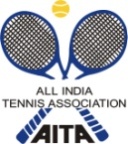 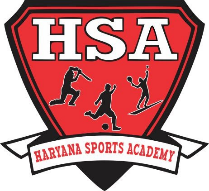 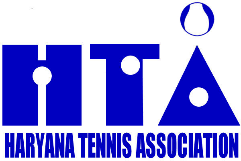 ALL INDIA TENNIS ASSOCIATION				HARYANA SPORTS ACADEMYHOTEL DETAILS** THE ABOVE MENTIONED ROOMS ARE INCLUSIVE OF BREAKFAST, WIFI & TAXES.RULES & REGULATIONSNAME OF THE TOURNAMENTHARYANA SPORTS ACADEMY AITA TALENT SERIES - 3 AITA RANKING TOURNAMENT 2018 ( B& G UNDER-14 )NAME OF THE STATE ASSOCIATIONHARYANA TENNIS ASSOCIATIONHONY. SECRETARY OF THE ASSOCIATIONMR. SUMAN KAPURADDRESS OF ASSOCIATIONkapursuman@yahoo.comTOURNAMENT WEEKWEEK : 18th June 2018SIGN IN AND OPEN DRAW ON FRIDAY 15TH June’18. MAIN DRAW MATCHES WOULD BE PLAYED ON SATURDAY, SUNDAY AND MONDAY 16THJune to18th  June’18THE SCHEDULE WILL BE UPLOADED ON OUR FACEBOOK PAGEhttps://www.facebook.com/Haryana-Sports-Academy-512371802450467/ 8PM ON THE PREVIOUS EVENING. NO REQUEST FOR TIMINGS WILL BE ACCEPTED.THE SCHEDULE WILL BE UPLOADED ON OUR FACEBOOK PAGEhttps://www.facebook.com/Haryana-Sports-Academy-512371802450467/ 8PM ON THE PREVIOUS EVENING. NO REQUEST FOR TIMINGS WILL BE ACCEPTED.THE ENTRY TO BE SENT BY EMAILTO Mr.  Abhishek Singhharyanasportsacademy2017@gmail.comTOURNAMENT DATES16th June (SAT), 17th June (SUN)  &18th  June (MON) 2018DATE OF SIGN – IN & VENUE15th June‘18 /  TIME: 12 NOON – 02 PM VENUE: Haryana Sports AcademySector 86, Near Omaxe Heights Society, Village Budhena, Greater Faridabad-121004Entries will not be accepted through mob / telephone / e-mail. It is mandatory to come and sign – in at the venue to escape from penalty of Rs.100/-TOURNAMENT DIRECTORMr.  Abhishek Singh09899034298Tournament Chief RefereeMr.Bhupender Singh+91 7011962974CATEGORYB/G UNDER 14 YEARS TS(3)CATEGORY ()N(      )NS(      )SS(      )CS(      )TS()AGE GROUPS ()U-12()U-14( )U-16()U-18(  )Men’s(  )Women’s(  )NAME OF THE VENUENAME OF THE VENUEHARYANA SPORTS ACADEMYHARYANA SPORTS ACADEMYADDRESS OF VENUEADDRESS OF VENUESECTOR – 86 , NEAR OMAXE HEIGHTS SOCIETY, VILLAGE BUDHENA, GREATER FARIDABAD-121004SECTOR – 86 , NEAR OMAXE HEIGHTS SOCIETY, VILLAGE BUDHENA, GREATER FARIDABAD-121004TELEPHONE7011962974 / 9899034298EMAILharyanasportsacademy2017@gmail.comCOURT SURFACECLAYBALLSAITA APPROVED BALLNO. OF COURTS02FLOODLITYESNAMEAASHIRWAD RESIDENCYMAHALAXAMI PALACE HOTELMAHALAXAMI PALACE HOTELADDRESSNIT NEELAM BATA ROAD,0129-4360002 / 9811329406NIT NEELAM BATA ROAD,fARIDABADNIT NEELAM BATA ROAD,fARIDABADTARIFFTARIFFTARIFFTARIFFSINGLERs 1499/-including taxesRs 1499/-including taxesRs 1299/- Including taxesDOUBLERs 1799/- including taxesRs 1799/- including taxesRs 1499/- Including taxesTRIPLERs 1999/- including taxesRs 1999/- including taxesRs 1799/- including taxes
AGE ELIGIBILITYPlayers born:After 1st Jan 2004 are eligible for participation in U/14
ENTRY FEEAITA REGISTRATION CARDPLAYERS WITHOUT AITA REGISTRATION NUMBER WILL NOT BE ALLOWED TO PARTICIPATE. IF IT IS NEW REGISTRATION / RENEWAL, THEN THE COPY OF THE AITA RECEIPT RECEIVED BY MAIL ONLY WILL BE ALLOWED TO PARTICIPATE. It is mandatory for the player to carry ORIGINAL REGISTRATION CARD for the sign-in.RULESFORMAT OF THE TOURNAMENTTHE TOURNAMENT WILL HAVE AN OPEN DRAW WITH NO QUALIFYING OR MAIN DRAW. MATCHES WILL START ON SATURDAY & TOURNAMENT MAY BE COMPLETED ON SUNDAY OR ANY DAY THEREAFTER BUT NOT LATER THAN THE FOLLOWING FRIDAY. IN THIS FORMAT, EACH PLAYER MAY BE ASKED TO PLAY THREE [03] MATCHES IN A DAY.SINGLES: UPTO QF – BEST OF 15 GAMES                          QF & SF – BEST OF 17 GAMES                           FINALS – BEST OF THREE SETS